Проведен семинар на тему: «Казахский язык – мой язык»В Катон-Карагайском районном суде среди специалистов проведен семинар.«Өзге тілдің бәрін біл, өз тіліңді құрметте» словами известного  казахского поэта  Кадыра Мырзалиева начала свое выступление  главный специалист Токобаева Ж.С. и сказала, что каждый народ должен уважать свой язык и создавать все необходимые условия для его развития и широкого применения.В ходе семинара участники мероприятия также обсудили  вопросы дальнейшего увеличения количества и качества рассмотрения дел и материалов на государственном языке и обсудили вопросы, возникающие при применении государственного языка в судопроизводстве и приняли рекомендации. Также в ходе семинара было отмечено  о необходимости проведения различных мероприятий на государственном языке  в целях развития и улучшения навыков сотрудников судебной системы.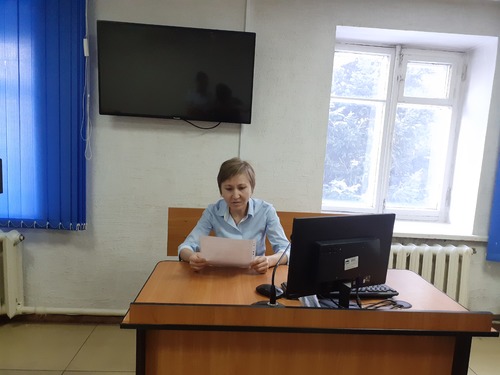 Пресс-служба Катон-Карагайского районного  суда